Usazené horniny – zápis do sešitu ( nalepit nebo přepsat)Jsou nejrozšířenější skupinou hornin. Vytvořené horniny a nerosty pomocí fyzikálního, chemického a biologického …………………………. se rozpadají na různé látky, které se usazují na ……………………  …………………… či na …………  …………………………………Vlivem nestejnoměrné rychlosti usazování vzniká nejdůležitější vlastnost vrstevnatost.Vrstva:  ……………………………………………………………   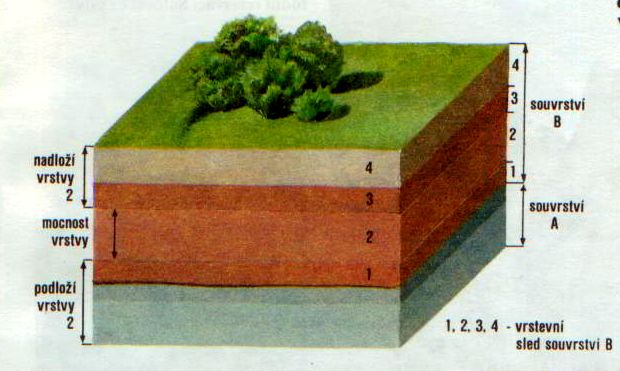 Mocnost:  ………………………………………………………..Souvrství:  ……………………………………………………………Nadloží:  …………………………………………………………………Podloží:  ………………………………………………………………Usazená hornina je nejdříve tvořena jednotlivými úlomky =  …………………………………… hornina.      Později nejčastěji za působení tlaku horních vrstev dochází ke spojení =  …………………..  hornina.     Lepidlem = ………………….  může být např. uhličitan vápenatý, oxid křemičitý nebo jíl. Usazené horniny rozdělujeme podle  ……………  …………………… do tří skupin.Úlomkovité usazené horninyVznik: fyzikálním zvětráváním - voda, vítrŠtěrk – nezpevněná usazenina. Jeho zpevněním vzniká ……………………………..  nebo  …………………………………………….Úlomky jsou větší než ……  mm.Výskyt:  ……………………………………………………………………………………………………………………………………………………………….Využití:  ………………………………………………………………………………………………………………………………………………………………Písek -  nezpevněná usazenina. Jeho zpevněním vzniká ……………………………..  nebo  …………………………………Úlomky jsou ………………..  mm.Výskyt:  …………………………………………………………………………………………………………………………………………………………….Využití:  ………………………………………………………………………………………………………………………………………………………………Jíl – nezpevněná usazenina. Jeho zpevněním vzniká …………………………….. dalším zpevněním  …………………………..  ………………………………Úlomky jsou menší než 0,1 mm.Výskyt: dolní toky řek, jezera, mořeVyužití: jílovitá břidlice – střešní krytina, opuka – dekorativní kámen, jílovce - …………………………………………………..Spraš - nezpevněná usazenina. Prachové částice naváté větrem.Výskyt: …………………………………………………………………………………………………………………………………………………Využití: ……………………………………………………………………………………………………………………………………………….Organické usazené horninyVznik: a) usazováním schránek a koster – vzniká  …………………………….           .b) nahromaděním odumřelých zbytků rostlin hlavně rašeliníku -  vzniká  ……………………                  c) nahromaděním v močálech většího množství odumřelých zbytků rostlin a za nepřístupu vzduchu došlo        k zuhelnatění – vzniká  …………………………………                  d) ze zbytků mikroskopických živočichů a rostlin na dně tehdejších moří za nepřístupu vzduchu za pomoci hlavně bakterií – vzniká (skupenství plynné, kapalné a pevné) …………………,  ……………………………………………,  …………………………………………………..Vápenec – hlavním nerostem je ……………………..Využití: ………………………………………………………………………………………………………………………………………………………………Křída – vznikla z mikroskopických schránek mořských živočichů.Využití: …………………………………………………………………………(určitě víte)Dolomit - hlavními nerosty jsou ………………………. a ……………………………………Přítomnost hořčíku způsobuje větší tvrdosthorniny než je vápenec, a proto tvoří zajímavé skalní útvary nebo pohoří. Nejznámějším je pohoří v severní Itálii ……………………Rašelina Využití: ……………………………………………………………………………………………………………………………………………………………………Uhlí Seřaď podle stáří: hnědé uhlí ….., lignit ….., antracit ….., černé uhlí ……Využití:  ……………………………………………………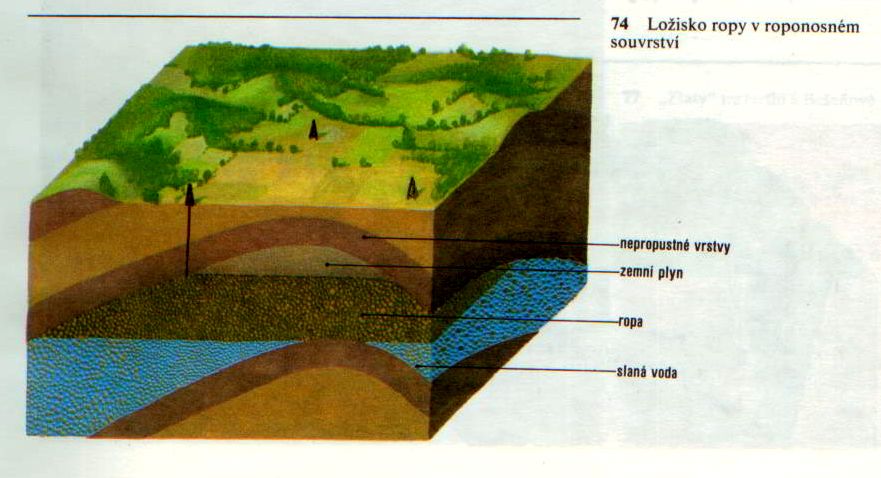 Ropa, zemní plynVyužití:  ……………………………………………………………………………………………………………………………Které suroviny označujeme jako fosilní paliva?Co je to fosilie?Proč zařazujeme fosilní paliva mezi neobnovitelné zdroje energie?Co to jsou obnovitelné zdroje energie? (uveď 3 příklady)Chemické usazené horninyVznik:  ………………………………………………………………………………………………………………………………………..Travertin – vápenatá pórovitá hornina bílá nebo žlutohnědá.Využití:  ………………………………………………………………..Hádanka:   Poznáte je?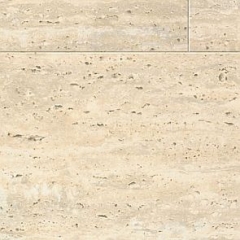 1. ………………………………………….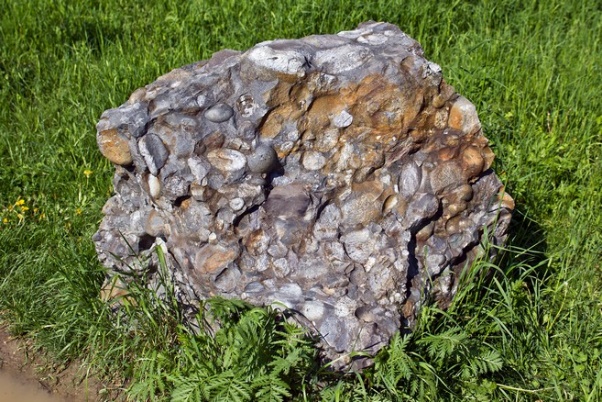 2. …………………………….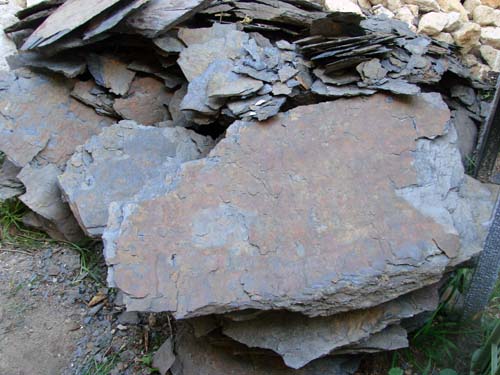 …………………..Vyřešené úlohy a dotazy zasílejte na e-mail nemcova@zs-sever.cz. do 15.5.